	Die Schulstruktur	KontaktHaben Sie Fragen?Wir erläutern Ihnen gerne persönlich unseren Anspruch und unsere Ziele.Besuchen Sie auch unsere Homepage:www.lippetalschule.de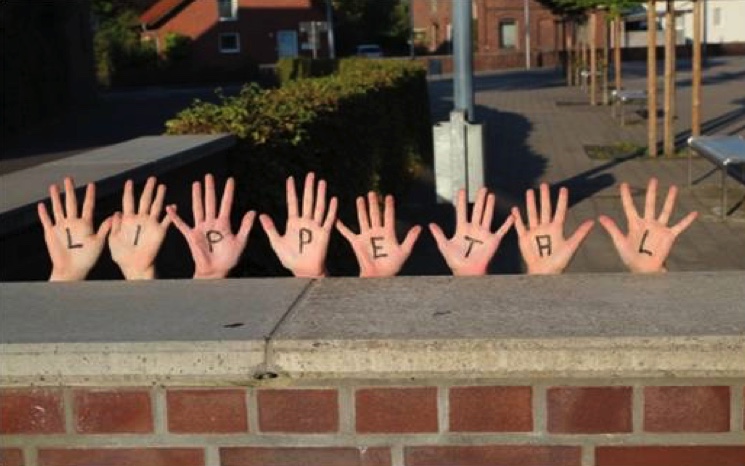 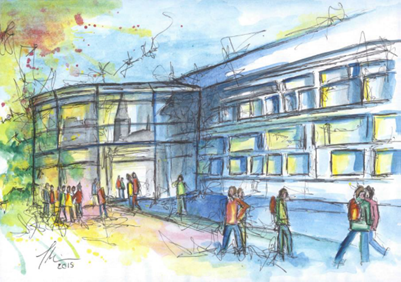            Lippetalschule             Gesamtschule der Gemeinde Lippetal          mit gymnasialer Oberstufe G9            Tag der offenen Tür      Samstag, 2. Dezember 2017                   von 11 bis 14 Uhr           Unterricht           Informationen zur Schulstruktur           Präsentationen           Mitmachangebote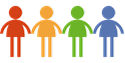            BeratungEine Schule für alleDie Rahmenbedingungen Gemeinsam zu den AbschlüssenOberstes Ziel der Lippetalschule ist, allen Schülerinnen und Schülern, egal welcher Herkunft, die Chance auf eine umfassende Schulausbildung mit allen Abschlüssen zu ermöglichen.Dafür schaffen wir als Ganztagsschule zeitliche, räumliche und pädagogische Bedingungen, in denen gemeinsames Leben, Lernen und 
Erziehen in einem guten Klima möglich sind.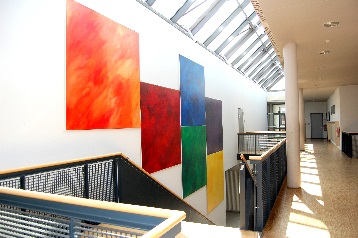 Unserem Anspruch folgend erfahren unsere Schülerinnen und Schüler ihre Schule als einen Lebensraum, in dem sie ihre Talente und ihre Kreativität ausleben können, so dass in der 
Lippetalschule kulturelles Leben wächst.Lernen an unserer Schule ist ein ganzheitlicher Prozess, bei dem neben dem Fachwissen auch der Lernweg und die eigene Bewertung des Erreichten im Mittelpunkt stehen.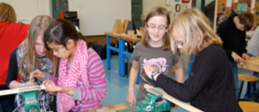 Um die Ziele der Lippetalschule zu erreichen, setzen wir auf besondere Rahmenbedingungen, die schulisches und soziales Lernen fördern:gut ausgebildete Lehrerinnen und Lehrer sowie Lehrmethoden, die individuelles Lernen fördern.vielfältige Angebote und Möglichkeiten selbstständig miteinander zu arbeiten und sich auszutauschen.auf das individuelle Lernen ausgerichtete gute räumliche Bedingungen.eine systematische Lernberatung.ein pädagogisch betreutes Mittagspausenangebot, das Bedürfnisse an Verpflegung, Bewegung und Entspannung erfüllt.  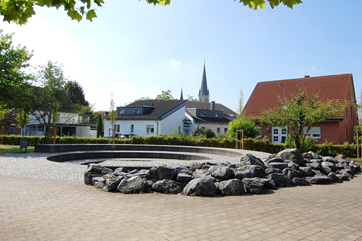 Die Schülerinnen und Schüler der Lippetalschule lernen gemeinsam. Dabei werden zur Förderung der leistungsstarken Schülerinnen und Schüler gymnasiale Standards gewährleistet.Alle Schülerinnen und Schüler entscheiden sich für die Klassen 5 und 6 für ein nach persönlichen Stärken frei wählbares Profilfach in den Bereichen bilinguales Lernen (Englisch), Theater/Musik, Sport (u. a. DFB-Partnerschule) oder MINT.Die Kernlehrpläne für die Lippetalschule enden in der Jahrgangsstufe 10 mit den gleichen Kompetenzerwartungen wie die der Gymnasien G8 und führen zu allen Abschlüssen:Fachoberschulreife mit Qualifikation zum Besuch der gymnasialen Oberstufe 
Ziel: allgemeine Hochschulreife (Abitur)FachoberschulreifeHauptschulabschluss nach Klasse 9/10Ab Klasse 7 wird bilingualer Unterricht angeboten. Die Schülerinnen und Schüler mit dem angestrebten Ziel Abitur gehen nach Jahrgang 10 in die gymnasiale Oberstufe mit 3 Schuljahren über. Sie haben insgesamt ein Jahr mehr Zeit für dieses Ziel als am Gymnasium.